111學年度 資訊工程學系 大學甄選入學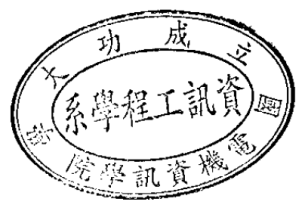 團 體 面 試 公告=====================================================================================團體面試日期：111年5月20日 星期五報 到 時 間 ：111年5月20日 星期五  下午1：00〜1：20面試入口：成功大學 成功校區 資訊工程系館面長榮路大門大廳 進行防疫措施(如量體溫等等)報到地點：依甄試號碼分流至65304教室及65405教室前(詳如下頁所示, 甄試編號與准考證號對應表詳如附件) 活動流程：	1:30〜2:00 認識系所教學活動2:00~2:30  筆試   注意事項：請考生務必參加團體面試，未參加者，將不予錄取。成功校區位置圖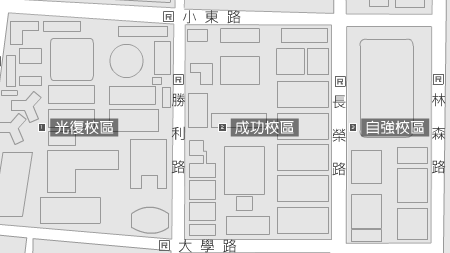 資訊系位置圖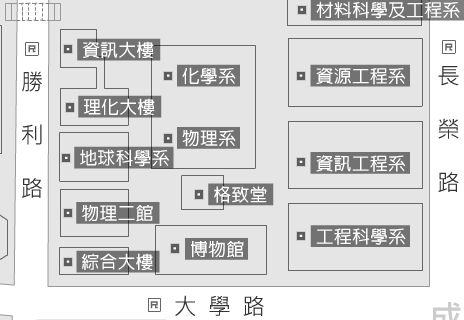 《注意事項》※ 考生請攜帶身分證件或健保卡(具照片)及甄試通知單完成報到，未簽到參加者將不予錄取。 ※ 本次為因應疫情及通過篩選人數較多，不開放家長進入系館；報到入口處將採甄試考生體溫量測、酒精消毒、及QRcode掃描等報到防疫措施，並請自備口罩且全程配戴應試,敬請考生及家長們配合，謝謝。★本系聯絡窗口：趙小姐 (06) 275-7575 轉 62500#21 EMAIL: ylchao@mail.ncku.edu.tw甄試編號與准考證號對應表詳如附件111學年度大學個人申請團體面試時間表111學年度大學個人申請團體面試時間表111學年度大學個人申請團體面試時間表111學年度大學個人申請團體面試時間表111學年度大學個人申請團體面試時間表組別時間1:00~1:201:30~2:002:00~2:30A組A 組
甄試編號4770001~477013565405教室前6540565405A組A 組
甄試編號4770001~4770135報到簡報及座談會筆試組別時間1:00~1:201:30~2:002:00~2:30B組B 組
甄試編號4770136~ 477025765304教室前6530465304B組B 組
甄試編號4770136~ 4770257報到簡報及座談會筆試